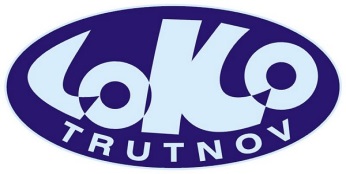 Jednací řád členské schůze oddílu tenisu TJ LOKOMOTIVA Trutnov z.s.ze dne 16. 6. 2016členská schůze oddílu tenisu se usnesla na tomto jednacím řádu.Čl. 1Řízení jednání členské schůze oddíluJednání členské schůze řídí předseda oddílu.Předseda může pověřit řízením jiného člena výboru oddílu.Členská chůze může ustanovit předsedajícím i jinou osobu.Čl. 2Mandátová komise a ověřovatelé zápisuPro ověřování mandátu delegátů volí členská schůze mandátovou komisi, která má tři členy.Pro sčítání hlasů jmenuje předseda členské schůze skrutátory.Čl. 3Program členské schůzeČlenská schůze schvaluje na návrh výboru oddílu program členské schůze.Do návrhu programu členské schůze se zařadí:návrhy předložené výboremnávrhy oddílů došlé alespoň 7 dní před členské schůzeNávrh musí být písemný a obsahuje návrh konečného usnesení.Čl. 4HlasováníČlenská schůze rozhoduje o každém návrhu hlasováním.Členská schůze je usnášení schopná, je-li prezentováno nejméně 30% členů oddílu s hlasovacím právem, tj. členové oddílustarší 18 let 	- osobně nezletilí	- prostřednictvím svého zákonného zástupce, kteří mají k poslednímu dni měsíce předcházejícího datu konání členské schůze uhrazené jak členské, tak i oddílové příspěvky a poplatky, definované v článku V Stanov oddílu, (dále jen „členové oddílu s hlasovacím právem“).K přijetí usnesení členské schůze je zapotřebí souhlasu nadpoloviční většiny prezentovaných členů s hlasovacím právem. Není-li členská schůze usnášeníschopná ani po uplynutí 30 minut od jejího stanoveného začátku, je členská schůze usnášeníschopná v počtu prezentovaných, přičemž nesmí dojít ke změně programu uvedenému v pozvánce na členskou schůzi.K přijetí usnesení členské schůze je zapotřebí souhlasu nadpoloviční většiny prezentovaných členů oddílu s hlasovacím právem.Čl. 5Zápis z jednání členské schůzeO jednání z členské schůze se pořizuje zápis, v němž se uvede program členské schůze, kdo členskou schůzi řídil, jaké návrhy byly podány, texty přijatých usnesení a počet přítomných členů oddílu.Zápis podepisuje předseda a zvolený ověřovatel zápisu.Čl. 6Platnost a účinnostJednací řád nabývá platnosti a účinnosti dnem 16. 6. 2016, tj. dnem kdy ho schválila členská schůze oddílu.Ing. Michal BaťkaZastupující předseda oddílu tenisu TJ LOKO TRUTNOV z.s.